中国作家协会会员登记表填写指南（2022年版）一、登录中国当代文学信息库在浏览器打开网址：http://wxk.chinawriter.com.cn/点击右上角【登录】按钮。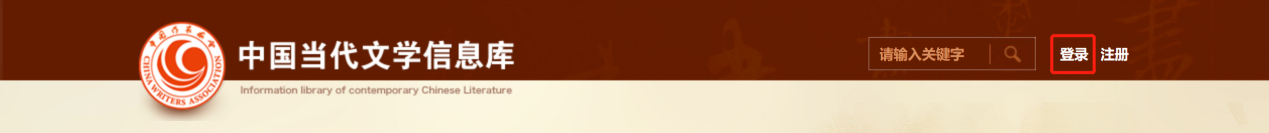 输入入会申请的【用户名】【密码】后，点击【登录】。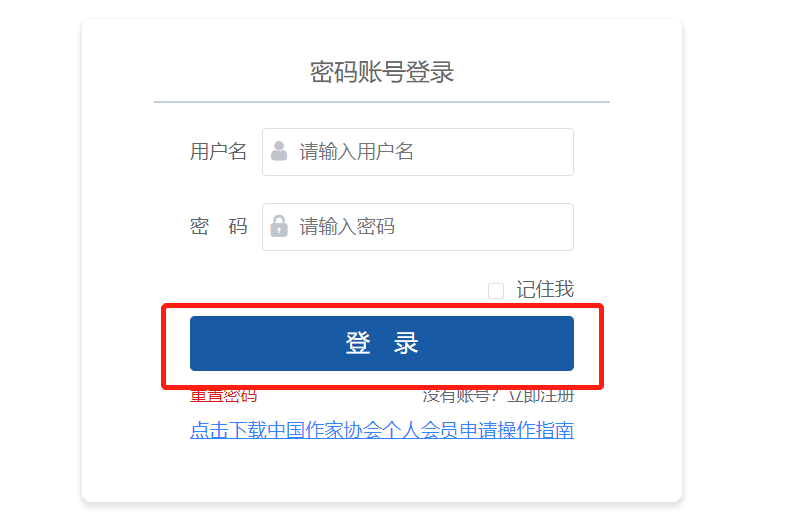 二、重置密码如果忘记密码，点击登录页面的【重置密码】进行重置。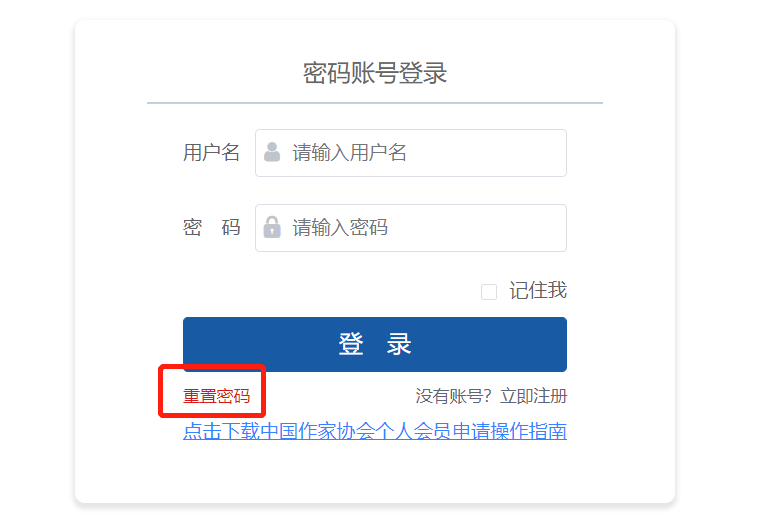 进入重置密码页面，如下图所示。输入相关信息后，点击【确定】。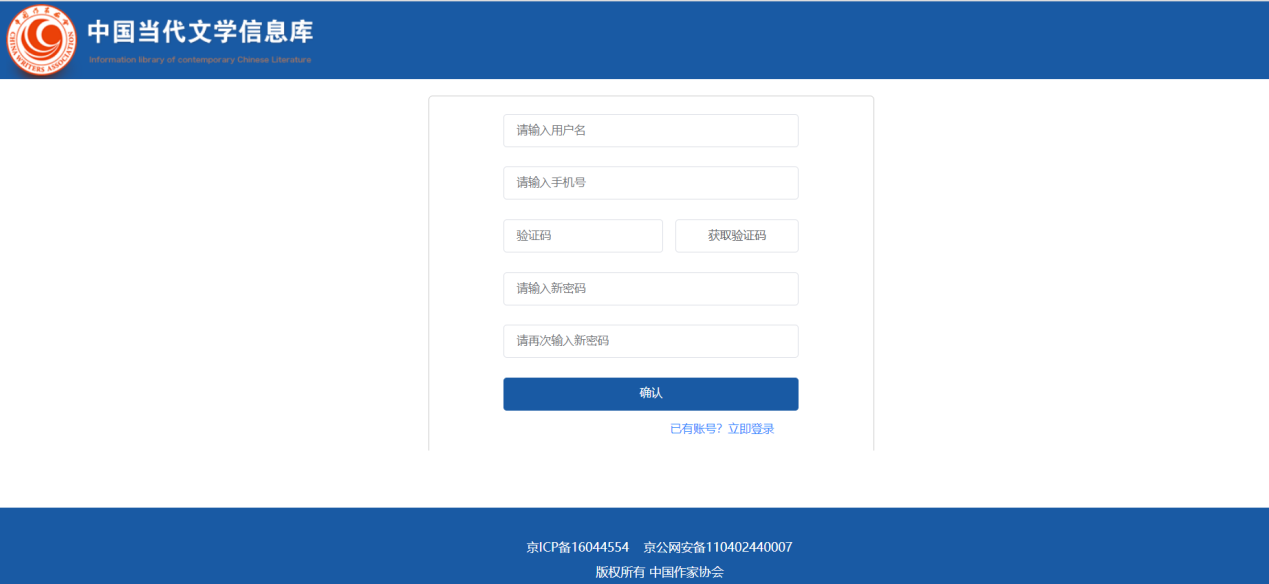 三、填写会员登记表登录后，点击【填写会员登记表】。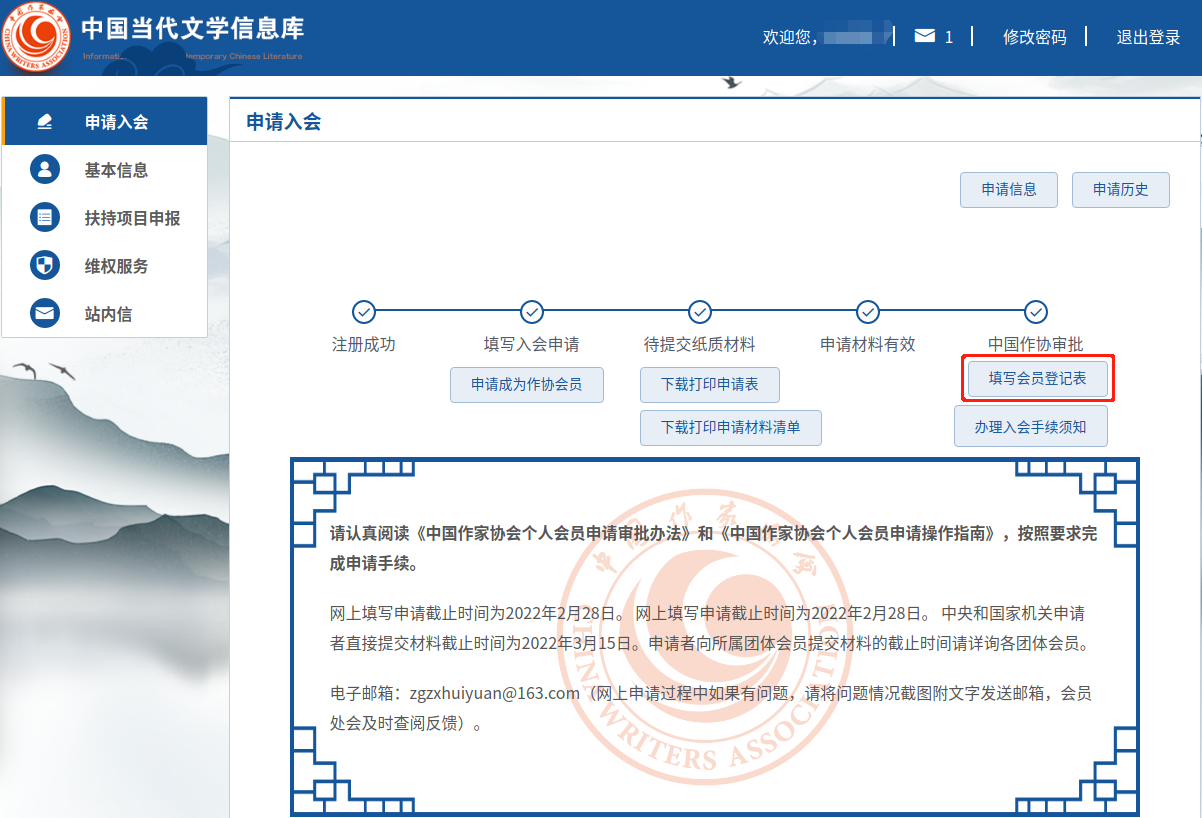 仔细阅读新会员办理入会手续须知后，点击【确定】。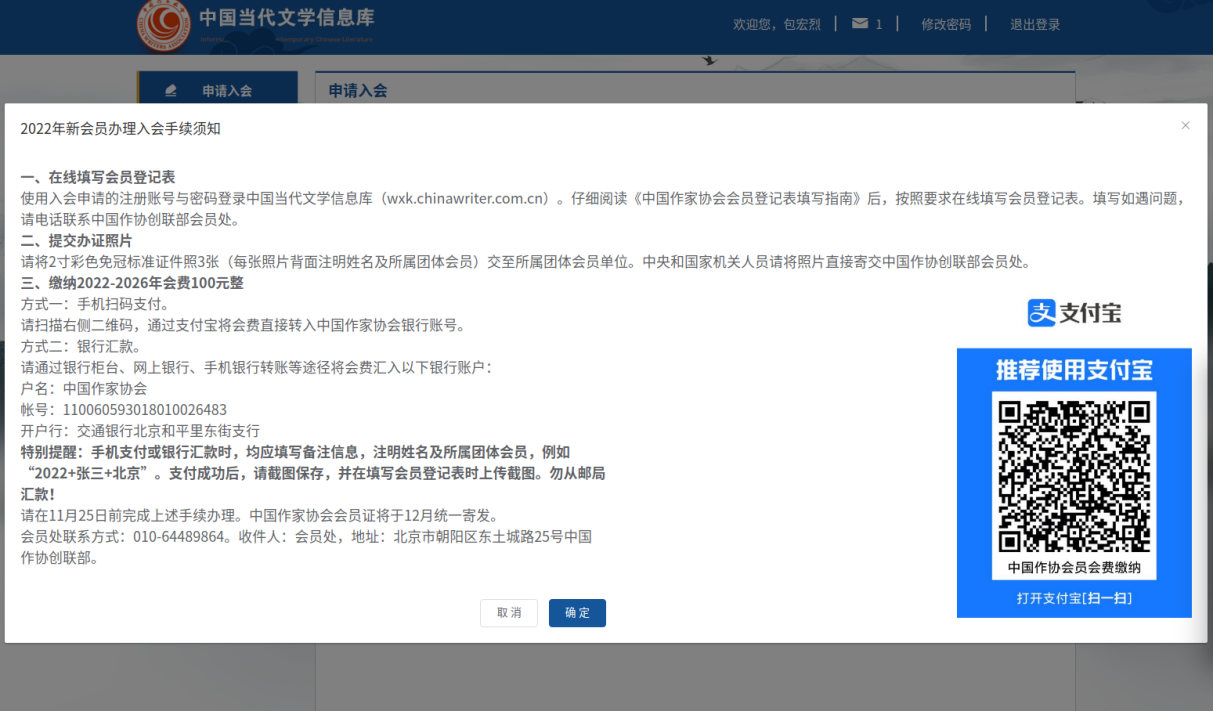 进入“会员登记表”页面，按实际情况填写信息。请仔细阅读中的文字描述。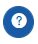 请注意上传2寸彩色免冠标准证件照，长宽比：3.5cm*5.3cm，分辨率：413*626像素。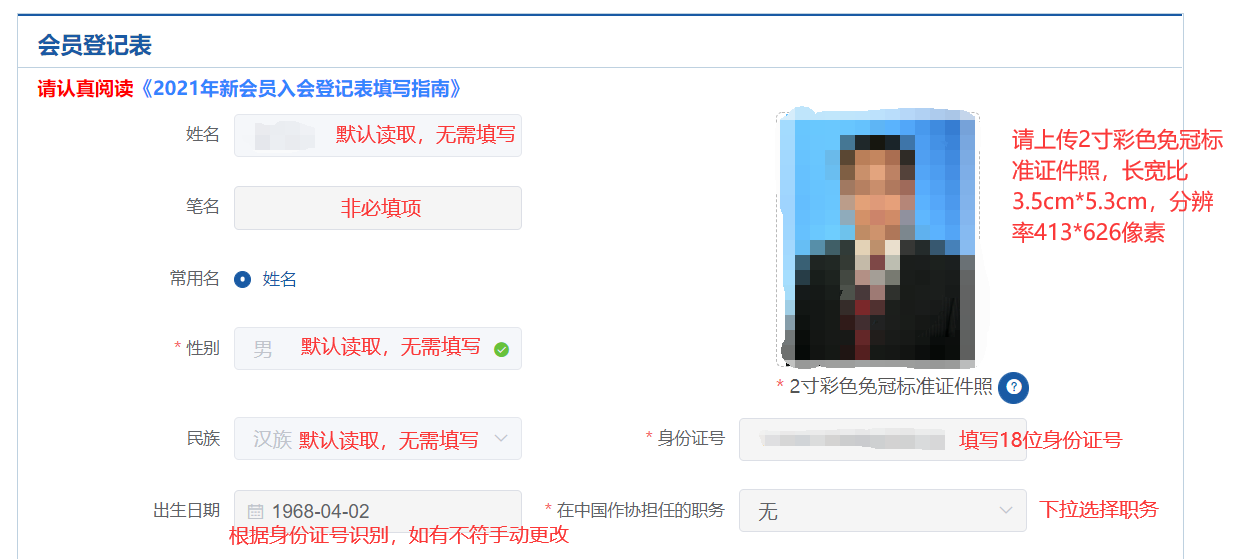 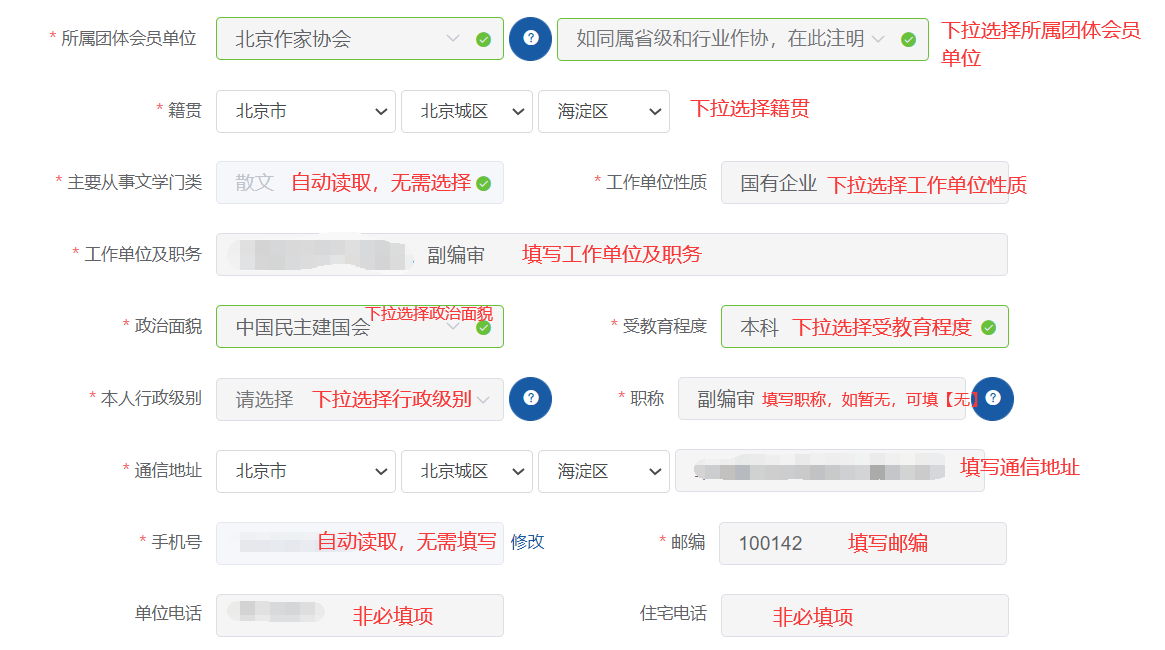 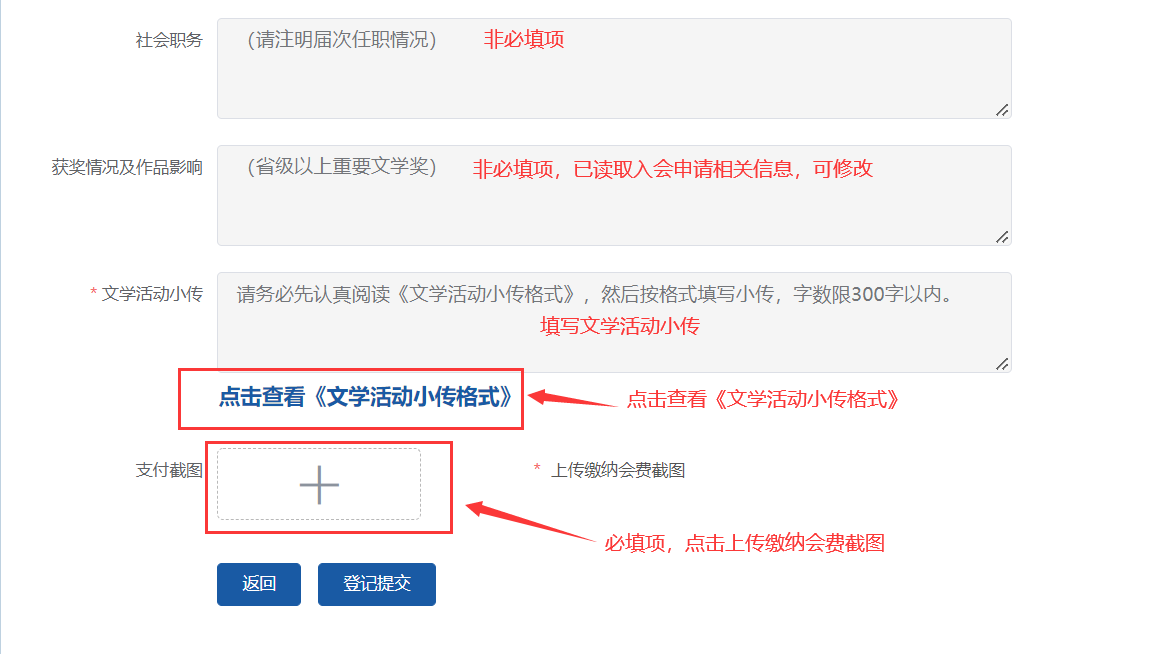 填完所有必填项后，点击【登记提交】，完成“会员登记表”填写工作。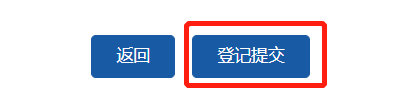 四、修改基本信息在“会员登记表”提交后，如发现某项信息填写有误，可通过【基本信息】-【修改基本信息】进行修改。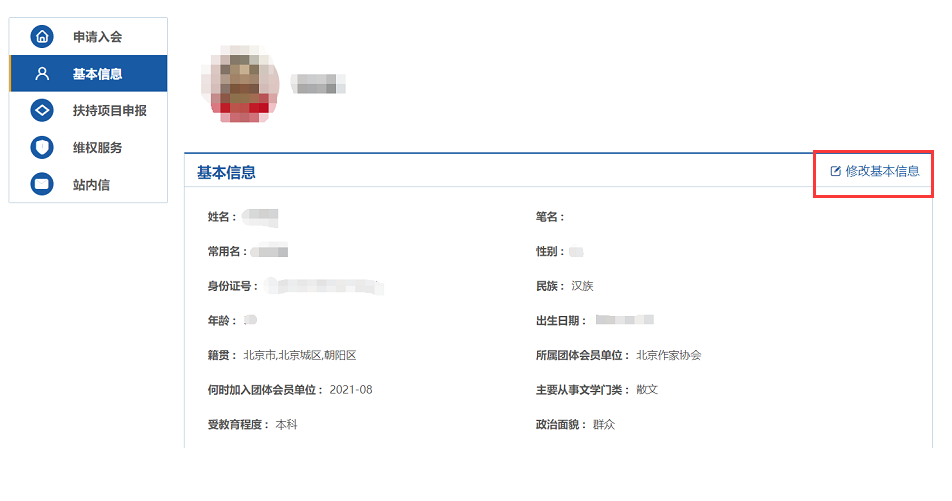 修改完成后，点击【提交】。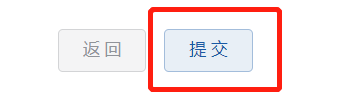 若无错误，请不要反复修改信息。